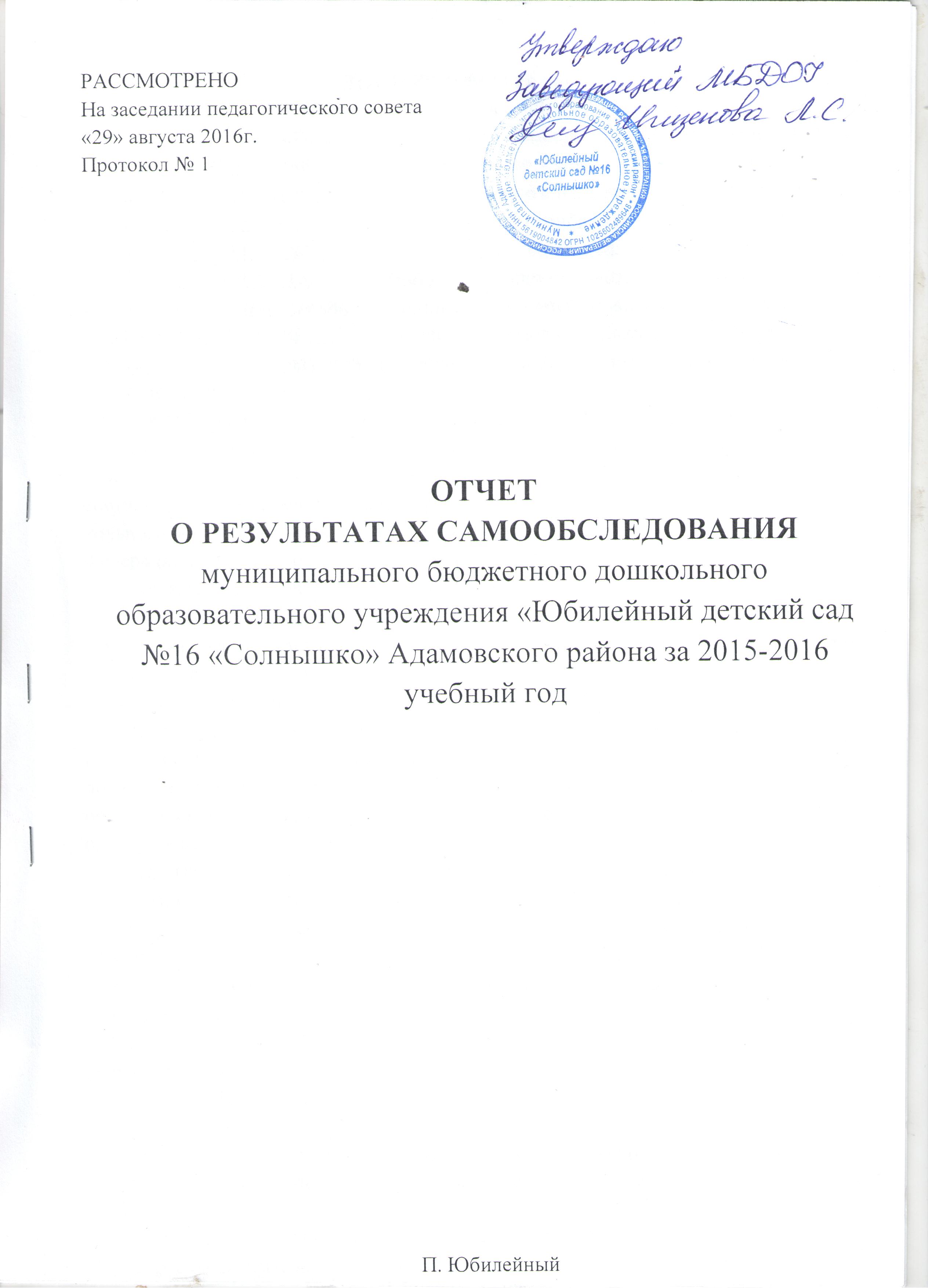                                          СОДЕРЖАНИЕI. Аналитическая часть1. Оценка образовательной деятельности………………………….….32. Оценка системы управления организации……………………..…..63. Оценка организации учебного процесса...……………………….….84. Оценка качества кадрового обеспечения……………………….…..95. Оценка качества учебно-методического обеспечения…..…….…..116. Оценка качества библиотечно-информационного обеспечения…137. Оценка качества материально-технической базы..……………….17II. Результаты анализа показателей деятельности организации.…21I. Аналитическая часть1. Оценкаобразовательной деятельностиМуниципальное бюджетное дошкольное образовательное учреждение  «Юбилейный детский сад №16 «Солнышко» Перечень основных нормативно-правовых актов, регламентирующих работу МБДОУ«Юбилейный детский сад №16 «Солнышко»Конституция Российской Федерации;Федеральный закон РФ "Об образовании в Российской Федерации" (273-ФЗ)Федеральный закон РФ "О персональных данных" (152 ФЗ)Федеральный закон от 24 июля . № 124-ФЗ «Об основных гарантиях прав ребенка вРоссийской Федерации»Приказ Министерства образования и науки Российской Федерации от 30 августа . №1014 «Порядок организации и осуществления образовательной деятельности по основным общеобразовательным программам - образовательным программам дошкольного образования»Федеральный государственный образовательный стандарт дошкольного образования.Приказ Минобрнауки России от 17.10.2013 № 1155Приказ Министерства здравоохранения и социального развития Российской Федерации от 26.08.2010 № 761н «Об утверждении Единого квалификационного справочникадолжностей руководителей, специалистов и служащих» Раздел «Квалификационныехарактеристики должностей работников образования»Приказ Минобрнауки России от 07.04.2014 № 276 "Об утверждении Порядка проведенияаттестации педагогических работников организаций, осуществляющих образовательнуюдеятельность"Постановление Правительства РФ от 08.08.2013 №678 "Об утверждении номенклатурыдолжностей педагогических работников организаций, осуществляющих образовательнуюдеятельность, должностей руководителей образовательных организаций"Постановление Правительства РФ от 10.07.2013 № 582 "Об утверждении Правилразмещения на официальном сайте образовательной организации в информационно-телекоммуникационной сети "Интернет" и обновления информации об образовательнойорганизации"Постановление Главного государственного санитарного врача РФ от 15.05.2013 №26 (сизм. от 04.04.2014) "Об утверждении СанПиН 2.4.1.3049-13 "Санитарно-эпидемиологические требования к устройству, содержанию и организации режима работыдошкольных образовательных организации»и иными законами и нормативными правовыми актами Российской Федерации,Оренбургской области, муниципального образования «Адамовский  район» в областиобразованияДоговором между Учреждением и родителями (законными представителями)воспитанника, посещающего Учреждениеи другими локальными актами Учреждения.МБДОУ №16 осуществляет образовательную деятельность на русском языке.Основными целями по направлениям деятельности образовательного учреждения являются реализация права каждого ребёнка на качественное и доступное образование,обеспечивающее равные стартовые условия для полноценного физического и психического развития детей как основы их успешного обучения в школе.Содержание образовательного процесса, осуществляемого в МБДОУ №16 определяется образовательной программой дошкольного образования,разработанной ДОО самостоятельно на основе ФГОС, обеспечивающей развитие личности ребенка в различных видах детской деятельности. Программа основана на комплексно-тематическом принципе построения образовательного процесса; предусматривает решение программных образовательных задач в совместной деятельности взрослого и детей и самостоятельной деятельности детей не только в рамках непосредственно образовательной деятельности, но и при проведении режимных моментов в соответствии со спецификой дошкольного образования.В ДОО реализуются современные образовательные методики дошкольного образования,используются информационные технологии, создана комплексная система планирования образовательной деятельности с учетом направленности реализуемой образовательной программы, возрастных особенностей воспитанников. Программа основана на комплексно-тематическом принципе построения образовательного процесса, предусматривает решение программных образовательных задач в совместной деятельности взрослого и детей и самостоятельной деятельности детей не только в рамках непосредственно образовательной деятельности, но и при проведении режимных моментов в соответствии со спецификой дошкольного образования.Программа составлена в соответствии с образовательными областями: «Физическое развитие», «Социально-коммуникативное развитие», «Познавательное развитие», «Художественно-эстетическое развитие», «Речевое развитие». Реализация каждого направления предполагает решение специфических задач во всех видах детской деятельности, имеющих место в режиме дня дошкольного учреждения: режимные моменты, игровая деятельность; специально организованные традиционные и интегрированные занятия; индивидуальная и подгрупповая работа; самостоятельная деятельность; опыты и экспериментирование.В ДОо реализуются следующие парциальные программы с соответствующимучебно-методическим обеспечением:Примерная общеобразовательная программа дошкольного образования «От рождения до школы»/ Под редакцией Н.Е. Вераксы, Т.С. Комаровой, М.А. Васильевой.;Программа по музыкальному воспитанию «Ладушки» И.Каплунова, И.Новоскольцева;Захарова Т.Н. «Ролевые игры в детском саду» Москва, 2011Кобзева Т.Г., Хордова И.А., Александрова Г.С. «Организация деятельности детей на прогулке», Волгоград: Учитель, 2013 8Комплексные занятия по программе «От рождения до школы» Н.Е.Вераксы,Т.С.Комаровой, М.А.Васильевой. Младшая, средняя, старшая, подготовительная группа,авт.-сост.Н.В.Лободина. – Волгоград: Учитель, 2012Истомина «Математическая подготовка» - Ассоциация 21 век, 2011.О.И Бодулина «Подготовка к чтению и письму» - Ассоциация 21 век, 2011.Н.М.Конышева «Художественно-конструкторская деятельностьдетей», Ассоциация 21 век, 2011.Колесникова Е.М. «Математические ступеньки. Я считаю до 10» ТЦ «Сфера» 2014Гербова В. В. Занятия по развитию речи во второй младшей группе детского сада. - М.:Мозаика-Синтез, 2007-2010.Гербова В. В. Занятия по развитию речи в средней группе детского сада. — М.: Мозаика-Синтез, 2008-2010.Гербова В. В. Занятия по развитию речи в старшей группе детского са-да.-М.: Мозаика-Синтез, 2007-2010.Комплексные занятия по программе «От рождения до школы» Н.Е.Вераксы,Т.С.Комаровой, М.А.Васильевой. Младшая, средняя, старшая, подготовительная группа,авт.-сост.Н.В.Лободина. – Волгоград: Учитель, 2012Гербова В. В. Приобщение детей к художественной литературе. — М.: Мозаика-Синтез,2005-2010.Н.М.Конышева «Художественно-конструкторская деятельность детей» - Ассоциация 21век, 2010Комарова Т.С. Изобразительная деятельность в детском саду. Вторая младшая группа.— М.: Мозаика-Синтез, -2014.Комарова Т.С. Изобразительная деятельность в детском саду. Средняя группа. — М.:Мозаика-Синтез, -2014.Комарова Т.С. Изобразительная деятельность в детском саду. Старшая группа. — М.:Мозаика-Синтез, -2015.Куцакова Л.В. Занятия по конструированию из строительного материала в средней группе детского сада. — М.: Мозаика-Синтез, 2014Куцакова Л.В. Занятия по конструированию из строительного материала в старшейгруппе детского сада. — М.: Мозаика-Синтез, 2014Пензуллаева Л.И. «Физкультурные занятия с детьми в мл.гр.», 2009Пензуллаева Л.И. «Физкультурные занятия с детьми в средней группе»,2009Пензуллаева Л.И. «Физкультурные занятия с детьми в старшей группе»,2009Пензуллаева Л.И. «Физкультурные занятия с детьми в подготовительной группе»,2009Учебный план Составлен на основе образовательной программы дошкольного образования. Содержание Учебного плана включает совокупность образовательных областей, которые обеспечивают разностороннее развитие детей с учетом их возрастных и индивидуальных особенностей.Вывод: организация образовательного процесса в МБДОУ осуществляется в соответствии с нормативно-правовыми документами. Содержание образовательного процесса, осуществляемого в МБДОУ №16  определяется образовательной программой дошкольного образования, разработанной на основе ФГОС.2. Оценка системы управления ОрганизацииУправление строится на основе принципов единоначалия и коллегиальности и осуществляется в соответствии с законодательством Российской Федерации.К исключительной компетенции МБДОУ «Юбилейный детский сад №16 «Солнышко»относится:- утверждение образовательных программ дошкольного образования;-утверждение структуры и штатного расписания Организации;- принятие решения о переименовании, прекращении деятельности Организации;- получение информации о деятельности Организации;-контроль за хозяйственной деятельностью Организации, включающий в себя проверкухозяйственной деятельности, надлежащего использования и содержания материально-технических средств (материалов, оборудования и других), закрепленных за Организациим;- финансирование деятельности Организации;- прием на работу и увольнение заведующего, осуществление иных функций работодателя.Заведующий МБДОУ «Юбилейный детский сад №16 «Солнышко»- осуществляет текущее управление Организации в порядке, установленном настоящим Положением, действующим законодательством Российской Федерации;- утверждает локальные нормативные акты, издаёт распоряжения и приказы в пределах своей компетенции и должностной инструкцией;-осуществляет расстановку работников и несёт ответственность за уровень их квалификации;- вносит предложения  начальнику Отдела  Образования по поощрению и наложению взысканий на работников;- непосредственно обеспечивает осуществление образовательного процесса в Организации.Коллегиальными органами управления являются:- Общее собрание работников;- Педагогический совет- Совет родителейОбщее собрание работников МБДОУ «Юбилейный детский сад №16 «Солнышко»К компетенции Общего собрания работников относятся:- рассмотрение проекта коллективного договора;- избрание и делегирование своих представителей на конференцию пообсуждению и принятию коллективного договора;- заслушивание ежегодного отчета администрации о выполненииколлективного договора.- утверждение кандидатур работников, представляемых к наградам, ведомственнымзнакам отличия, поощрениям;- участие в разработке и утверждении локальных нормативных актов;- участие в определении компонента Организации в составе реализуемого Федерального Государственного Образовательного Стандарта дошкольного образования и иных значимых составляющих образовательного процесса;- содействие созданию в Организации оптимальных условий и форм организацииобразовательного процесса.Педагогический совет МБДОУ «Юбилейный детский сад №16 «Солнышко»Педагогический совет под председательством заведующего:- обсуждает и рекомендует к утверждению проект годового плана работы,образовательную программу дошкольного образования, учебный план и учебный график;- обсуждает вопросы содержания, форм и методов образовательного процесса, планирования педагогической деятельности;- рассматривает вопросы организации дополнительных образовательных услуг;- подводит итоги деятельности за учебный год;- рассматривает отчет о результатах самообследования;- контролирует выполнение ранее принятых решений Педагогического совета;- заслушивает информацию, отчеты педагогических работников по вопросам образования и воспитания детей;- осуществляет контроль за соблюдением педагогическим коллективом нормативно-правовых актов, регулирующих вопросы дошкольного образования;- вносит предложения по развитию системы повышения квалификации педагогических работников, развитию их творческих инициатив;- рекомендует педагогических работников к награждению.Совет родителей МБДОУ «Юбилейный детский сад №16 «Солнышко»Совет родителей в пределах своей компетенции выполняет следующие функции:- содействует организации и совершенствованию образовательного процесса ДОО;- вносит рекомендации и предложения об изменении и дополнении документов ДОО, регламентирующих организацию образовательного процесса, по созданию оптимальных условий для обучения и воспитания детей, в том числе по укреплению их здоровья и организации питания.Вывод: Управление в МБДОУ №16 осуществляется в соответствии с действующим законодательством на основе принципов единоначалия и коллегиальности.Структура и механизм управления образовательным Организации обеспечивает его стабильное функционирование, взаимосвязь всех структурных подразделений, а также вовлеченность работников учреждения и родителей воспитанников в воспитательно-образовательный процесс.3. Оценка организации учебного процессаВ дошкольном учреждении функционируют 2 группы:Режим работы: 08.15-17.15- 1 разновозрастная группа (с 1,5 до 4 лет) - 2 разновозрастная группа (с 4 до 7 лет)Режим работы  осуществляется по пятидневной рабочей неделе.Группы функционируют в режиме  сокращенного  дня (9- часового пребывания)Выходные: суббота, воскресенье, праздничные дниФорма обучения: очнаяЦелью деятельности  является:Амплификация развития дошкольника, максимальная реализация его возможностей и умственных способностей, развитие духовности и физическое совершенствование.В соответствии с образовательной программой, исходя из анализа деятельности, в2015-2016 учебном году коллектив ставил и решал следующие задачи:1. Обеспечить развитие кадрового потенциала в процессе  введения  ФГОСДО.2. Организовать  психолого – педагогическое сопровождение воспитанников  в условиях реализации Образовательной программы3.Нравственно-патриотическое воспитание дошкольников.Основная образовательная программа МБДОУ №16  и учебный план были приведены в соответствие с ФГОС ДО. В структуре учебного плана отражена реализация обязательной части Программы и части, формируемой участниками образовательных отношений. Образовательный процесс направлен на развитие детей в основных  образовательных областях:социально-коммуникативное развитие;познавательное развитие;речевое развитие;художественно-эстетическое развитие;физическое развитие.Задачи образовательных областей реализуются в процессе непрерывной образовательной деятельности, а также в ходе режимных моментов, совместной и самостоятельной деятельности детей ежедневно в различных видах детской деятельности(общении, игре, познавательно-исследовательской, двигательной, продуктивной деятельности).Длительность непрерывной образовательной деятельности для детей от 2 до 3 лет не превышает 10 мин. Образовательная деятельность осуществляется в первую и вторую половину дня.Продолжительность непрерывной образовательной деятельности для детей: - во 2 младшей группе (от 3 до 4 лет) – не более 15 минут;- в средней группе (от 4 до 5 лет) – не более 20 минут;- в старшей группе (от 5 до 6 лет) – не более 25 минут;- в подготовительной группе (от 6 до 7 лет) – не более 30 минут.Максимально допустимый объем образовательной нагрузки в первой половине дня не превышает:- во 2 младшей группе (от 3 до 4 лет) – 30 мин;- в средней группе (от 4 до 5 лет) – 40 мин;- в старшей группе (от 5 до 6 лет) – 45 мин;- в подготовительной группе (от 6 до 7 лет) – 1, 5 часа.В середине непрерывной образовательной деятельности проводится физкультурная минутка. Перерывы между периодами непрерывной образовательной деятельности – не менее 10 минут.Непосредственно образовательная деятельность  проводится по подгруппам.Образовательная деятельность с детьми старшего дошкольного возраста может осуществляться во второй половине дня после дневного сна, ее продолжительность составляет не более 25-30 минут в день.Образовательная деятельность, требующая повышенной познавательной активности и умственного напряжения детей, организуется в первую половину дня. Для профилактики утомления детей образовательная деятельность сочетается с занятиями по физическому развитию и музыкальной деятельности. Построение образовательного процесса в МБДОУ №16 основывается на адекватных возрасту формах работы с детьми.Вывод: Организация образовательного процесса строится с учетом требований ФГОСДО и СанПиН 2.4.1.3049 – 13. Характерными особенностями являются использование разнообразных форм организации образовательного процесса, создание условий для индивидуальной работы с детьми. Для организации самостоятельной деятельности детей предоставлен достаточный объем времени в режиме дня.4. Оценка качества кадрового обеспеченияОдним из важнейших условий эффективности образовательного процесса является профессиональный уровень педагогического коллектива ДОУ №2На 1.08.16г образовательный и профессиональный уровень педагогического коллектива следующий:Вывод: с воспитанниками работает квалифицированный педагогический коллектив, который характеризуется достаточным профессионализмом, имеющий высокий творческий потенциал.Сравнительный анализ количества аттестованных педагогов следующий:Выводы: дошкольная Организация укомплектована сотрудниками полностью.За время функционирования ДОО сложилась устойчивая система повышения профессиональной компетентности педагогов. Ежегодно педагоги проходят курсы повышения квалификации. Система повышения квалификации и переподготовки кадров является действенным механизмом в модернизации современного дошкольного образования. Системность и комплексность повышения квалификации обеспечивается структурой ее организации, которая отражена в соответствующем плане работы детского сада. Компетентность большинства педагогов дошкольного учреждения отражена в постановке целей и задач в организации педагогической деятельности, в умении разрабатывать проекты и программы, в умении использовать новые информационные технологии в педагогической деятельности обеспечивать успешность ДОУ. Повышению квалификации и становлению профессионализма педагогов способствует активное участие в методической работе на уровне районаВ 2013г. прошли процедуру аттестации и экспертизу практической деятельности, согласно «Положению об аттестационной комиссии»:1 педагог на первую категорию (Белоусова Н.А.)За отчетный период 1 педагогов прошли повышение квалификации на курсах г.. Оренбург Внедрение  ФГОСДО 72ч. Заведующий – Профессиональную переподготовку по программе «Менеджмент в образовании» 2016г, Оренбург.Итоги за отчетный период следующие:Участие педагогов в конкурсахЗаведующий Игизенова Л.С. – диплом победителя 1 степени место во Всероссийском конкурсе для детей и педагогов  «Узнавайка» в номинации  «Лучшее оформление территории»Заведующий Игизенова Л.С. – диплом победителя 3 степени место во Всероссийском конкурсе для детей и педагогов  «Узнавайка» в номинации  «Правила дорожного движения – закон!»Воспитатель - Белоусова Н.А. 1 место во Всероссийском конкурсе в номинации «Лучшая методическая разработка» за занятие по правилам дорожного движения. Вывод: анализ профессионального уровня педагогов позволяет сделать вывод о том, что в целом коллектив работоспособный, полный перспектив, объединен общими целями и задачами. В 2015-2016 г педагоги активно участвовали в конкурсном движении на всероссийском уровне. Образовательный и квалификационный уровень педагогического коллектива является достаточным для проведения воспитательно-образовательной деятельности.5. Оценка качества учебно-методического обеспеченияУчебно-методическое обеспечение процесса обучения - это совокупность методических учебных материалов, используемых в процессе обучения. Образовательная деятельность в дошкольном учреждении строится на основе образовательной программы дошкольного образования. Для эффективного решения образовательных задач по пяти образовательным областям используются программы, технологии, методические пособия.Педагогические работники имеют право на бесплатное пользование следующими методическими услугами:использование методических разработок, имеющихся в Организации;методический анализ результативности образовательной деятельности по данным различных измерений качества образования;помощь в разработке учебно-методической и иной документации, необходимой для осуществления профессиональной деятельности;помощь в освоении и разработке инновационных программ и технологий;участие в конференциях, проблемных и тематических семинарах, методических объединениях, творческих лабораториях, групповых и индивидуальных консультациях, педагогических чтениях, мастер-классах, методических выставках, других формах методической работы;получение методической помощи в осуществлении экспериментальной инновационной деятельности.Для получения методической помощи педагогический работник может обратиться к заведующему.Педагогическим работникам по их запросам выдаются во временное пользование учебные и методические материалы, находящиеся в методическом кабинете.Выдача педагогическим работникам во временное пользование учебных и методических материалов осуществляется закреплённым педагогом.В ДОО осуществляется подписка на периодические издания: журнал «Дошкольное воспитание», журнал «Дошкольное образование», журнал«Управление ДОУ с комплектом» («Управление ДОУ с приложением».В методическом кабинете собрана библиотека методической литературы и периодической печати. Методическая литература классифицирована по направлениям педагогической деятельности, составлен библиографический каталог. Библиотечный фонд ежегодно пополняется периодической печатью по дошкольному образованию, методической литературой.Вывод: обеспеченность учебно-методической литературой составляет 60%. Необходимо пополнять учебно-методическую базу образовательного учреждения программно-методическим обеспечением в соответствии с ФГОС. Включить в смету затрат на 2017г.6. Оценка библиотечно-информационного обеспеченияВ ДОО функционирует библиотека, расположенная в методическом кабинете. Библиотечный фонд укомплектован методическими и периодическими изданиями по всем входящим в реализуемую ДОО основную образовательную программу модулям. Учебные издания, используемые при реализации образовательной программы дошкольного образования, определяются дошкольной Организацией, с учетом требований ФГОС ДО. Педагогическим работникам Организации бесплатно предоставляется в пользование на время библиотечно-информационные ресурсы.Педагогические работники имеют право:1) получать полную информацию о составе библиотечного фонда, информационных ресурсах и предоставляемых услугах;2) пользоваться справочно-библиографическим аппаратом библиотеки;3) получать консультационную помощь в поиске и выборе источников информации;4) получать во временное пользование печатные издания, аудиовизуальные документы и другие источники информации;5) продлевать срок пользования документами;6)получать тематические, фактографические, уточняющие и библиографические справки на основе фонда библиотеки;7) получать консультационную помощь в работе с информацией на нетрадиционных носителях при пользовании электронным и иным оборудованием.Бесплатный доступ педагогических работников к образовательным, методическим и научным услугам Организации через сеть Интернет осуществляется по составленном графику с компьютера, установленного в методическом кабинете.Педагогическим работникам обеспечивается доступ к следующим электронным базам данных:профессиональные базы данных;информационные справочные системы;поисковые системы;электронная библиотека Организации.Вывод: В ДОО создано библиотечно-информационное обеспечение. Составлены каталоги библиотечного фонда. Разработан Порядок реализации права педагогических работников на бесплатное пользование библиотекой, информационными ресурсами и доступа к информационно-телекоммуникационным сетям и базам данных, учебным и методическим материалам, материально-техническим средствам обеспечения  образовательной деятельности. Библиотечно-информационное обеспечение в 2015-2016 учебном году частично обновлялось в соответствии с новым законодательством и актуальными потребностями участников образовательных отношений, что позволяет педагогам эффективно планировать образовательную деятельность и совершенствовать свой образовательный уровень. В дальнейшем необходимо пополнять библиотечный фонд выходящими в печати новыми пособиями и методической литературой в соответствии  с современными требованиями.6. Оценка качества материально-технической обеспеченияМатериально-технические условия, созданные в ДОО реализацию образовательной программы дошкольного образования, соответствуют санитарно-эпидемиологическим правилам и нормативам, требованиям ФГОС.МБДОУ размещается за пределами санитарно-защитных зон предприятий, сооружений и иных объектов и на расстояниях, обеспечивающих нормативные уровни шума загрязнения атмосферного воздуха для территории жилой застройки и нормативные уровни инсоляции и естественного освещения помещений и игровых площадок.Территория по периметру ограждена железобетонным ограждением, также по периметру посажена полоса зеленых насаждений. Организации имеет самостоятельный вход (выход) для детей и въезд (выезд) для автотранспорта. Имеется наружное электрическое освещение. Уровень искусственной освещенности во время пребывания детей на территории соответствует требованиям.Детский сад находится в отдельно стоящем двухэтажном здании, построенном по типовому проекту. Здание оборудовано системами холодного и горячего водоснабжения, канализацией. Отопление и вентиляция здания образовательного учреждения оборудованы в соответствии с санитарно-эпидемиологическими правилами и нормативами. Материально-технические условия, созданные в учреждении, соответствуют требованиям безопасности. В МБДОУ имеется:Система  автоматической пожарной сигнализации.Охранная сигнализация.«Тревожная кнопка».Обслуживание производит специализированное лицензированное охранное предприятие.Структурными компонентами являются:1. Групповые помещения - 22. Музыкальный зал3. Спортивный зал4. Медицинский кабинет5. Административные кабинеты: кабинет заведующего - 1,кабинетзаведующего хозяйством - 1.6. Учебные кабинеты -  методический -17. Прачечная8. Пищеблок9. Вспомогательные помещения10. Складские помещенияТерритория детского сада включает:- 3  групповых площадок  для детей- цветникиОрганизация питания:- пищеблок с современным оборудованием- качественное сбалансированное полноценное 4-разовое питаниеСостояние материально-технической базыОснащенность помещений учреждения развивающей предметно-пространственной  средой обеспечивает оптимальную реализацию образовательного потенциала пространства учреждения, пространства группы, пространства территории детского сада, материалов, оборудования и инвентаря для развития детей дошкольного возраста в соответствии с особенностями  каждого возрастного этапа, охраны и укрепления их здоровья, учёт особенностей детей.Созданная в учреждении развивающая предметно-пространственная среда отвечает следующим характеристикам:Содержательная насыщенность - обеспечивается наличием в учреждении средств обучения и воспитания (в том числе технических), материалов, в том числе расходных игровых ,спортивных, оздоровительного оборудования, инвентаря, соответствующих возрастным возможностям детей и содержанию программы. Организация образовательного пространства и разнообразие материалов, оборудования и инвентаря (в здании и на участке)обеспечивают:- игровую, познавательную, исследовательскую и творческую активность всех воспитанников, экспериментирование с доступными детям материалами;- двигательную активность, в том числе развитие крупной и мелкой моторики, участие в подвижных играх и соревнованиях;- эмоциональное благополучие детей во взаимодействии с предметно-пространственным окружением;- возможность самовыражения детей.2. Трансформируемость пространства обеспечивает возможность изменений предметно-пространственной среды в зависимости от образовательной ситуации, в том числе отменяющихся интересов и возможностей детей.3. Полифункциональность материалов обеспечивает возможность разнообразного использования составляющих предметной среды, в том числе детской мебели, матов, мягких модулей, ширм и т.д. Кроме того, в каждой группе присутствуют предметы, не обладающие жёстко закреплённым способом употребления, в том числе природные материалы, пригодные для использования в разных видах детской активности (в качестве предметов-заместителей в детской игре).4. Вариативность среды обеспечивается наличием различных пространств в детском саду и в группах (для игры, конструирования, уединения и пр.), а также разнообразных материалов, игр, игрушек и оборудования, обеспечивающих свободный выбор детей. Игровой материал периодически сменяется, дополняется новыми предметами, стимулирующих игровую, двигательную, познавательную и исследовательскую активность детей.5. Доступность среды определяет возможность свободного доступа для воспитанников всех помещений, где осуществляется образовательная деятельность; свободного доступа детей к играм, игрушкам, материалам, пособиям, обеспечивающим все основные виды детской активности. Необходимым условием является исправность и сохранность материалов и оборудования.6. Безопасность предметно-пространственной среды определяется соответствием всех её элементов требованиям по обеспечению надёжности и безопасности их использования.В МБДОУ создана развивающая предметно – пространственная среда для детей от 2 до 7- летОсновные параметры. Созданные условия. Дидактические средства для развития детей.Телевизор с набором познавательных кассет, магнитофоны с набором кассет, дисков, художественная и познавательная литература, дидактические игры, сюжетные игровые наборы, игрушки, игрушки и оборудование для сенсорного развития, наглядный и иллюстрационный материал, уголки уединения. Условия для художественно-эстетического развития:Материал для рисования, лепки, аппликации, художественного труда(бумага, бросовый и природный материал, краски, кисти, пластилин, ножницы, фломастеры). Картинная галерея работ детей.Условия для театральной деятельностиРазнообразные виды театров (настольный, би-ба-бо, пальчиковый, конусный), ширмы, маски, костюмы, декорации, материал для их изготовления Условия для развития музыкальной деятельностиМузыкальный зал: пианино, детские музыкальные инструменты, телевизор,  микрофоны, музыкальный центр, магнитофон, фонотека, музыкально-дидактические игры и пособия.Условия для развития конструктивной деятельности:Мелкий и крупный строительный материал, игрушки для обыгрывания построек, конструкторы «Лего», «Фантазер», мозаики, пазлы, бросовый и природный материал, игрушки – трансформеры, схемы построекУсловия развития экологической культуры.Альбомы, иллюстрации, муляжи; уголки природы, огород.Условия для развития представлений о человеке в истории и культуреХудожественная литература; настольно-печатные игры, уголки по правилам дорожного движения, технические игрушкиУсловия для физического развитияОбъекты спортаДля развития физических качеств и двигательных умений дошкольников в МБДОУ оборудован спортивный зал,  спортивная площадка, физкультурные уголки в группах.Инвентарь и оборудование для физической активности детей; мячи разных размеров, стойки для прыжков, обручи,  скамейки гимнастические, дуги для подлезания (разных размеров), обручи, палки гимнастические, шнуры, мешочки с песком, мячи волейбольные ,мячи набивные, надувные разных размеров; гантели,  набор физкультурных пособий, состоящий из мячей, обручей, скакалок разных размеров;-физкультурные пособия, которые можно навесить, приставить, объединить со стационарным;-детали для объединения со стационарным и переносным оборудованием (специальные крючки, защелки, ленты);-дополнительные физкультурные пособия в виде зрительных ориентиров ( геометрические фигуры и т.д.);-игровые детали-атрибуты (рули, нагрудные знаки).-разные пособия для объединения в своеобразные комплексы (полосы препятствий, дорожки, заборчики, домики).Группа раннего возраста  - разноцветные флажки, ленточки-султанчики, легкие поролоновые шарики для метания вдаль, мячи большие, малые, разноцветные шары для прокатывания, мешочки с песком для равновесия, кегли, обруч.2 младшая группа  - ребристая доска, дуги, мячи (разные размеры, настольно – спортивные игры для развития мелкой моторики рук, развития мышц пальцев, кисти.Средняя группа: подвижные игры, дидактические игры, спортивные игры. Традиционное оборудование: ребристая доска;  дуги, настольно-спортивные игры для развития мелкой моторики рук, развития мышц пальцев, кисти, скакалки. Нетрадиционное оборудование: различные массажёры, мелкие предметы (палочки, шарики — для захвата пальцами ног). Пособия для различных подвижных игр.Старшая группа - кегли (1-2 набора); малое баскетбольное кольцо и матерчатые мячи; игра «Дартс» (с шариками на липучках); скакалки, ленточки, косички; бубен; обручи (4-5 шт.); настольные спортивные игры. 	Подготовительная  группа - мишень, мешочки для метания, мячи всех размеров, настольные спортивные игры, игрушки – самоделки, скакалки (обязательно одна для взрослого), мелкие пособия: обручи, кегли, ленточки, дуги, гимн.палки, шнур. Условия для развития элементарных естественно- научных представлений. .Материалы и оборудование для детского экспериментирования, уголки детского экспериментирования. Условия для развития элементарных математических представленийДемонстрационный раздаточный материал для обучения счету, схемы, счеты, геометрические тела. Условия для развития речи .Наборы картин, библиотека для детей, настольно-печатные, дидактические и развивающие игры по развитию речи и обучению грамоте, фланелеграфы, условные заместители для наглядного моделирования. Условия для игровой деятельности. Игровое оборудование для сюжетно-ролевой, подвижной, дидактической игры, игрушки заместители, полифункциональный модульный мягкий строитель.Оснащение пищеблока.Пищеблок нашего детского сада оснащен необходимым оборудованием: Всё это позволяет готовить вкусные и полезные блюда из натуральных продуктов для наших воспитанников. МБДОУ обеспечивает сбалансированное 4-х разовое питание (включая второй завтрак) детей в группах с 9-ти часовым пребыванием. При организации питания учитываются возрастные физиологические нормы суточной потребности, суммарный объем блюд по приему пищи (в граммах). Питание в МБДОУ осуществляется в соответствии с примерным10-дневным сезонным меню, разработанным на основе физиологических потребностей в пищевых веществах и норм питания детей дошкольного возраста. Ежедневно в меню должны быть включены: молоко, кисломолочные напитки, мясо (или рыба), картофель, овощи, фрукты, хлеб, крупы, сливочное и растительное масло, сахар, соль. Остальные продукты (творог, сметана, птица, сыр, яйцо, соки и другие) включаются 2 – 3 раза в неделю. При отсутствии, каких либо продуктов, в целях обеспечения полноценного сбалансированного питания, разрешается производить их замену неравноценные по составу продукты в соответствии с утвержденной таблицей замены продуктов по белкам и углеводам (приложение № 14 к СанПиН 2.4.1. 3049-13).Контроль за качеством питания, разнообразием и витаминизацией блюд, закладкой продуктов, кулинарной обработкой, выходом блюд, вкусовыми качествами пищи, правильностью хранения и соблюдением сроков реализации продуктов питания осуществляет  медицинская сестра детского сада. Согласно санитарно-гигиеническим требованиям в детском саду организовано питание детей: завтрак; второй завтрак; обед; полдник. Соблюдается определенный режим питания на каждой возрастной группе. Объем порций для детей соответствует нормам. Важнейшим условием правильной организации питания детей является строгое соблюдение санитарно-гигиенических требований к пищеблоку и процессу приготовления и хранения пищи.  В целях отравлений и острых кишечных заболеваний работники пищеблока строго соблюдают установленные требования к технологической обработке продуктов, правил личной гигиены.7. Оценка качества материально-технической базыВывод: материально-технические условия соответствует требованиям СанПиН, правилам пожарной безопасности, охраны жизни и здоровья всех субъектов образовательного процесса, обеспечивает комплексную безопасность дошкольного учреждения. Развивающая предметно-пространственная среда обеспечивает максимальную реализацию образовательного потенциала пространства и материалов, оборудования и инвентаря для развития детей в соответствии с их возрастными и индивидуальными особенностями. Несмотря на это необходимо пополнять предметно-развивающую среду МБДОУ современным оборудованием и материалами. Информация о материально-техническом оснащении и оснащенности образовательного процесса МБДОУ «Юбилейный детский сад №16 «Солнышко»Организации постоянно работает над улучшением своей материально-технической базы, организацией предметно-развивающей среды в соответствии с современными требованиями. За последние годы произошли позитивные качественные изменения и модернизация материально-технической базы детского сада.Создана необходимая материальная база и хорошие условия для обеспечения образовательной деятельности. Постепенно обновляется детская мебель: столы, стулья, игровые шкафы, кухонное оборудование, оборудование для занятий физической культурой и музыкальными занятиями.На территории детского сада функционируют игровые площадки с необходимым сюжетным и спортивным оборудованием.Структура предметно-развивающей среды:— кабинет заведующего— методический кабинет— медицинский кабинет,— пищеблок— прачечная— групповые помещения с учетом возрастных и психофизических особенностей детей (2 группы)— участки для прогулок детей (2)Все кабинеты оснащены необходимым оборудованием и методической литературой для организации образовательной деятельности. В групповых помещениях созданы центры в соответствиями с программными требованиями. Имеется художественная литература, дидактические игры (лото, домино, шашки, шахматы), сюжетные наборы игрушек, игрушки для сенсорного воспитания. Весь игровой материал отвечает санитарным нормам, находится в хорошем состоянии и постоянно пополняется.Для осуществления образовательной деятельности в детском саду имеются технические средства обучения.Технические средства ДОО:• 1 компьютера;• 2 ноутбука;• 1 принтера (1с копировальной системой и сканером);• 2 телевизора;• музыкальный центр;• магнитофоны;• проигрыватель DVD.— прачечная оснащена 2 стиральными  машинами, гладильной доской и утюгом;— все группы оборудованы в соответствии с возрастом детей.— физкультурный зал совмещен с музыкальным, имеется спортивное оборудование: полоса препятствий, гимнастические скамейки, ребристые доски, мячи, обручи.— музыкальный зал оборудован: музыкальным центром, телевизором, пианино – 1 шт., музыкальные инструменты, пособиями для проведения музыкальных занятий и праздников.— медицинский кабинет состоит из одного  отдельного  помещения (кабинет, изолятор на 2 койкоместа) в которых имеется все необходимое оборудование для ведения медицинской деятельности: холодильник, шкаф аптечный, медицинский столик, спирометр, ростомер, аппараты для измерения артериального давления, бактерицидная лампа, весы напольные и. т. д.;— методический кабинет оснащен компьютером, пополняется пособиями для занятий с детьми, методической литературой, подобранной в соответствии с требованиями ФГОС, комплектами методических пособий для детей по программе «От рождения до школы».На  групповых  участках имеется спортивное оборудование: беговая дорожка, волейбольная сетка, лесенка для лазания. Благоприятная обстановка, созданная коллективом учреждения позволяет интересно организовывать воспитательно-образовательный процесс.В учреждении строго соблюдаются правила и меры безопасности жизни и здоровья детей. Здоровье детей в ДОО не должно подвергаться опасности, это контролируют воспитатели, заведующий.Существуют определенные правила охраны жизни и здоровья детей. Так, систематически проводятся технические осмотры помещения, соблюдаются правила пожарной безопасности. В комнатах с детьми не должно быть кипятка, лекарств, спичек. Все продукты, употребляемые детьми в пищу, приготовлены с соблюдением санитарных правил. Все опасные предметы находятся вне зоны досягаемости для детей. Для проведения деятельности, где используются ножницы, выдаются ножницы с затупленными концами, только под руководством и надзором воспитателя. Также в целях охраны здоровья детей в ДОУ приводятся в порядок и участок, на котором дети гуляют. Все ямы на участке засыпаны, ежедневно проверяется отсутствие предметов, которые могут нанести вред здоровью ребенка. Все игровые снаряды находятся в исправности.Во время зимы здание и постройки очищаются от снега, не допустимы сосульки, все дорожки обрабатываются от гололёда, по мере необходимости, песком.Охрана здоровья в ДОО – задача очень важная и ответственная.Помещения, в которых находятся дети, ежедневно убираются и проветриваются.Воспитатели групп должны не только обучать детей и развивать их умственные способности, но и следить за тем, чтобы здоровье детей в ДОО не пострадало, а наоборот окрепло и улучшилось.В настоящее время одной из приоритетных задач, стоящих перед каждым ДОО и педагогами, является сохранение здоровья детей в процессе воспитания и обучения.Проблема раннего формирования культуры здоровья актуальна, своевременна и достаточно сложна. Сегодня под здоровым образом жизни мы понимаем активную деятельность людей, направленную на сохранение и улучшение здоровья. Формирование здорового образа жизни начинается уже в детском саду.Вся жизнедеятельность ребёнка в дошкольном учреждении направлена на сохранение и укрепление здоровья. Основой являются еженедельная организованная образовательная деятельность, совместная деятельность педагога и ребенка в течение дня, взаимодействие с семьями воспитанников.Основные компоненты здорового образа жизни:• Рациональный режим.• Правильное питание.• Рациональная двигательная активность• Закаливание организма.• Сохранение стабильного психо-эмоционального состояния.При проведении режимных процессов ДОО придерживается следующих правил:1. Полное и своевременное удовлетворение всех органических потребностей детей (во сне, питании, прогулке и др.).2. Тщательный гигиенический уход, обеспечение чистоты тела, одежды, постели.3. Привлечение детей к посильному участию в режимных процессах4. Формирование культурно-гигиенических навыков.5. Эмоциональное общение в ходе выполнения режимных процессов.6. Учёт потребностей детей, индивидуальных особенностей каждого ребенка.В детском возрасте особенно велика роль питания, когда формируется пищевой стереотип, закладываются типологические особенности взрослого человека.Именно поэтому от правильно организованного питания в детском возрасте во многом зависит состояние здоровья.Основные принципы рационального питания:1. Обеспечение баланса2. Удовлетворение потребностей организма в основных питательных веществах, витаминах и минералах.3. Соблюдение режима питания.Культура здоровья и культура движения – два взаимосвязанных компонента в жизни ребёнка.Активная двигательная деятельность, помимо положительного воздействия на здоровье и физическое развитие, обеспечивает психо-эмоциональный комфорт ребенка.Основными условиями формирования двигательной культуры являются:1. Воспитание у детей осознанного отношения к выполнению двигательных действий.2. Развитие воображения при выполнении двигательных действий.3. Включение сенсорных систем при воспитании двигательной культуры.4. Создание оптимальных условий для каждого ребёнка в процессе освоения двигательного опыта.Воспитание двигательной культуры – процесс взаимонаправленный, для его успеха необходима организация целенаправленной системы воспитания и образования в детском саду и семье.Закаливание - еще один из компонентов здоровья, оно способствует решению целого комплекса оздоровительных задач. Оно не только повышает устойчивость, но и способность к развитию компенсаторных функциональных возможностей организма, повышению его работоспособности. Для развития процесса закаливания организма необходимо повторное или длительное действие на организм того или иного метеорологического фактора: холода, тепла, атмосферного давления.Специалисты отмечают, что психофизическое здоровье и эмоциональное благополучие ребёнка во многом зависит от среды, в которой он живёт и воспитывается.Психическое здоровье является составным элементом здоровья и рассматривается как совокупность психических характеристик, обеспечивающих динамическое равновесие и возможность выполнения ребенком социальных функций.Планомерное сохранение и развитие здоровья осуществляется по нескольким направлениям:— Лечебно-профилактическое (профилактика заболеваний, национальный календарь профилактических прививок, витаминизация и др.).— Обеспечение психологической безопасности личности ребенка (психологически комфортная организация режимных моментов, оптимальный двигательный режим, правильное распределение физических и интеллектуальных нагрузок, использование приемов релаксации в режиме дня, применение необходимых средств и методов: элементы аутотренинга, психогимнастика, музыкотерапия).— Оздоровительная направленность воспитательно-образовательного процесса (учет гигиенических требований к максимальной нагрузке на детей дошкольного возраста в организованных формах обучения, создание условий для оздоровительных режимов, валеологизация образовательного пространства для детей, бережное отношение к нервной системе ребенка: учет его индивидуальных способностей и интересов; предоставление свободы выбора, создание условий для самореализации; ориентация на зону ближайшего развития ребенка и т.п.)Образовательная и развивающая среда создается с учетом возрастных и санитарно-гигиенических норм. Педагоги активно применяют в образовательном процесс здоровьесберегающие технологии. В учреждении организован трехуровневых контроль за безопасным состоянием здания и территории. Разработаны инструкции по охране жизни и здоровья детей, по которым систематически проводится инструктаж.Организации имеет доступ к сети Интернет, которым в свободное от работы время, для подготовки к образовательной деятельности может пользоваться педагогический персонал.Помещение  образовательного пространства техническими средствами обучения.ПОКАЗАТЕЛИДЕЯТЕЛЬНОСТИ ДОШКОЛЬНОЙ ОБРАЗОВАТЕЛЬНОЙ ОРГАНИЗАЦИИ «Юбилейный детский сад №16 «Солнышко» за период с 01.09.2015 по 31.09.2016уч.г.32 воспитанника , из них 9 воспитанников до 3-х лет, 23 воспитанника возрасте с 3-х до 7 лет. 23 воспитанника (100%), получают услуги присмотра и ухода.МБДОУ «Юбилейный детский сад №16 «Солнышко» функционирует в режиме  сокращенного дня (9 часов). 32 воспитанника (100%)посещают ДОУ в режиме  сокращенного  дня (9 часов).Средний показатель пропущенных дней при посещении дошкольной образовательной организации по болезни на одного воспитанника составляет 1,0 дня.Это на 0,3 меньше показателей предыдущего года. Снижение заболеваемости обусловлено вводом и реализацией круглогодичной программы оздоровления детей, витаминотерапию. Также в период обострения вирусных инфекций проводится обработка носовых ходов оксолиновой мазью и прием в пищу природных фитонцидов (чеснок, лук, зелень)Анализ кадрового обеспечения показал:Общая численность педагогических работников составляет 2 человек. Удельный вес численности педагогических работников, имеющих высшее образование составляет 6человек (50%), высшее образование педагогической направленности составляет 1 человек (50%), среднее профессиональное образование - 1 педагог (50%).Имеют высшую квалификационную категорию 0 человек (0%), 1 квалификационную категорию 1 педагогов (50%).Педагогический стаж работы педагогических работников составляет: до 5 лет – 1 педагога (50%), свыше 30 лет – 0 педагог (100%).Возрастной ценз педагогических работников до 30 лет – 1 педагога (50%), свыше 55 лет - 0 педагогов (0%). педагог (50%) прошли за последние 5 лет повышение квалификации.Возрастной уровень и стаж педагогической работы педагогов позволяет говорить о наличии в настоящий момент в дошкольном учреждении опытного, высококвалифицированного педагогического состава. Кадровый потенциал дошкольного учреждения соответствует требованию кадрового обеспечения, предъявляемым ФГОС ДО. Но в последнее время в педагогическом коллективе наметилась тенденция к снижению количества педагогов, претендующих на высшую квалификационную категорию. Причиной этому может служить профессиональная стагнация или так называемый «синдром эмоционального выгорания». Решать задачи личностного характера помогают проводимые в ДОО педагогом-психологом тренинги, консультации, супервизия. В дальнейшем необходимо мотивировать педагогов на повышение уровня профессионального мастерства (аттестация на первую и высшую квалификационные категории), продолжать работу в направлении формирования готовности педагогов к работе с детьми в инновационном режиме в условиях реализации ФГОС ДО. Администрации необходимо использовать ресурс морального и материального поощрения педагогов с высшей категорией.В ДОО созданы материально-технические условия для осуществления образовательной деятельности. Функционируют музыкальный зал, физкультурный, методический кабинет. На территории детского сада оборудованы 2 групповые площадок, обеспечивающие физическую активность и разнообразную игровую деятельность воспитанников на прогулке. Учитывая самоценность этапа дошкольного детства, его социокультурное разнообразие, возрастные закономерности и индивидуальные особенности развития детей, наш коллектив определил стратегию развития учреждения на 2016 – 2017 учебный год, которая определяет совокупность реализации приоритетных направлений МБДОУ, предусматривает обновление образовательной деятельности по ФГОС ДО, что позволит достичь большего качества образования.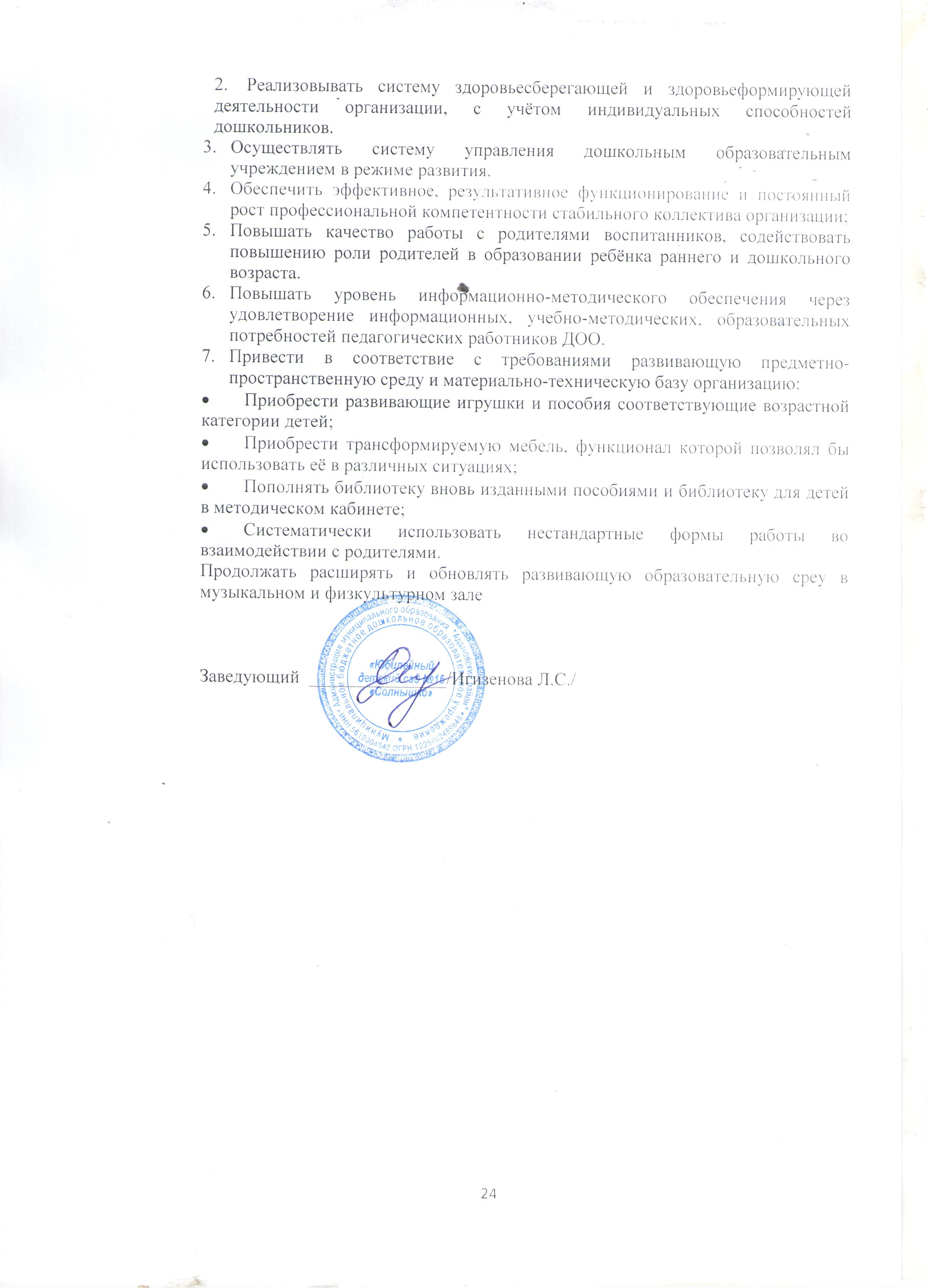 УчредительОтдел образования МО Адамовский район  Год основания1979 год.Юридический адресОренбургская область, Адамовский  район, п. Юбилейный, переулок Больничный, д.2Телефон(835365) 2-76-48e-mailmdou16@mail.ruАдрес сайта в Интернетеhttp://u16mbdou.ucoz.ru/Режим работыс 08.15 часов – до 17.15 часов, длительность – 9 часов, суббота-воскресенье выходной Должность руководителяЗаведующийФамилия, имя, отчество руководителя Игизенова Лилия Сырлыбаевна Лицензия на право ведения образовательной деятельности Серия  регистрационный№ 1675 от 29. 04. 2015г.№ДолжностьОбразованиеОбразованиеОбразованиеКатегорияКатегорияКатегорияВПСПВНВIII1Заведующий11112Воспитатели211113Учитель -логопед04Музыкальный руководитель05Педагог-психолог0Всего:3212Категория 2013-20142014-20152015-2016Высшая категория -Первая категория 3 (100%)3 (100%)2(66,6%)Без категорииВсегоаттестованных3 (100%)3 (100%)2(66,6%)Перечень кадровыхработниковПо штатномурасписаниюФактически(в ед.)Итого(показатель(в ед.)укомплектованности в %)Руководящие11100%Педагогические22100 %ИныеИтого100 %№Спортивный объектФункциональное назначениеПлощадь1. Спортивный зал Используется для проведения физкультурных занятий физической культурой, утренней гимнастики с детьми младшего,  среднего и старшего дошкольного возраста, развлечений, связанных с двигательной активностью детей всех возрастных групп7 56,6 кв.м.2.Спортивная площадкаИспользуется для занятий физической культурой, проведения гимнастики, спортивных праздников, досугов и развлечений на улице 50 кв.м№ п/пНазваниеКоличество1.  Плита электрическая12.  Электромясорубка15.  Холодильники бытовые46.  Электротитан57.  система приточно-вытяжной вентиляции1N п/пПоказателиЕдиницаизмерения1.Образовательная деятельность1.1Общая численность воспитанников, осваивающих32 детейобразовательную программу дошкольного образования, в томчисле:1.1.1В режиме  сокращенного  дня (9 часов)   32 детей1.1.2В режиме кратковременного пребывания (3 - 5 часов)-1.1.3В семейной дошкольной группе-1.1.4В форме семейного образования с психолого-педагогическим-сопровождением на базе дошкольной образовательнойорганизации1.2Общая численность воспитанников в возрасте до 3 лет11 человек1.3Общая численность воспитанников в возрасте от 3 до 8 лет     21 человек1.4Численность/удельный вес численности воспитанников в общей0 чел./0%численности воспитанников, получающих услуги присмотра иухода:1.4.1В режиме полного дня (9 часов)0 чел./0%1.5Численность/удельный вес численности воспитанников с0 чел./0%ограниченными возможностями здоровья в общей численностивоспитанников, получающих услуги:1.5.1По коррекции недостатков в физическом и (или) психическом0чел./0%развитии1.5.2По освоению образовательной программы дошкольного31 чел./100%образования1.5.3По присмотру и уходу31 чел/100%1.6Средний показатель пропущенных дней при посещении5днейдошкольной образовательной организации по болезни на одноговоспитанника1.7Общая численность педагогических работников, в том числе:31 человек1.7.1Численность/удельный вес численности педагогических1 человек/50%работников, имеющих высшее образование1.7.2Численность/удельный вес численности педагогических1 человек/50%работников, имеющих высшее образование педагогическойнаправленности (профиля)1.7.3Численность/удельный вес численности педагогических1 человек/50%работников, имеющих среднее профессиональное образование1.7.4Численность/удельный вес численности педагогических0работников, имеющих среднее профессиональное образованиепедагогической направленности (профиля)1.8Численность/удельный вес численности педагогических1работников, которым по результатам аттестации присвоеначеловек/50%квалификационная категория, в общей численностипедагогических работников, в том числе:1.8.1Высшая0 человек/0%1.8.2Первая1Человек/50%1.9Численность/удельный вес численности педагогическихЧисленность/удельный вес численности педагогическихЧисленность/удельный вес численности педагогических2 человек/100%работников в общей численности педагогических работников,работников в общей численности педагогических работников,работников в общей численности педагогических работников,педагогический стаж работы которых составляет:педагогический стаж работы которых составляет:1.9.1До 5 лет 1 человек/50%1.9.2Свыше 30 лет 0 человек/50%1.10Численность/удельный вес численности педагогическихЧисленность/удельный вес численности педагогическихЧисленность/удельный вес численности педагогических0 человек/0%работников в общей численности педагогических работников вработников в общей численности педагогических работников вработников в общей численности педагогических работников ввозрасте до 30 лет1.11Численность/удельный вес численности педагогическихЧисленность/удельный вес численности педагогическихЧисленность/удельный вес численности педагогических2 человек/18.2%работников в общей численности педагогических работников вработников в общей численности педагогических работников вработников в общей численности педагогических работников ввозрасте от 55 лет1.12Численность/удельный вес численности педагогических иЧисленность/удельный вес численности педагогических иЧисленность/удельный вес численности педагогических и11административно-хозяйственных работников, прошедших заадминистративно-хозяйственных работников, прошедших заадминистративно-хозяйственных работников, прошедших зачеловек/100%последние 5 лет повышение квалификации/профессиональнуюпоследние 5 лет повышение квалификации/профессиональнуюпоследние 5 лет повышение квалификации/профессиональнуюпереподготовку по профилю педагогической деятельности илипереподготовку по профилю педагогической деятельности илипереподготовку по профилю педагогической деятельности илииной осуществляемой в образовательной организациииной осуществляемой в образовательной организациииной осуществляемой в образовательной организациидеятельности, в общей численности педагогических идеятельности, в общей численности педагогических иадминистративно-хозяйственных работниковадминистративно-хозяйственных работников1.13Численность/удельный   вес   численности   педагогических   иЧисленность/удельный   вес   численности   педагогических   иЧисленность/удельный   вес   численности   педагогических   и11 человек/100%административно-хозяйственныхработников,прошедшихповышение  квалификации  по  применению  в  образовательномповышение  квалификации  по  применению  в  образовательномповышение  квалификации  по  применению  в  образовательномпроцессе    федеральных    государственных    образовательныхпроцессе    федеральных    государственных    образовательныхпроцессе    федеральных    государственных    образовательныхСтандартов в общей численности педагогических иСтандартов в общей численности педагогических иСтандартов в общей численности педагогических иадминистративно-хозяйственных работниковадминистративно-хозяйственных работников1.14Соотношение "педагогический работник/воспитанник" вСоотношение "педагогический работник/воспитанник" вСоотношение "педагогический работник/воспитанник" в1 человек/дошкольной образовательной организациидошкольной образовательной организации16 человек1.15Наличие в образовательной организации следующихНаличие в образовательной организации следующихпедагогических работников:1.15.1Музыкального руководителянет1.15.2Инструктора по физической культуренет1.15.3Учителя-логопеданет1.15.4Логопеданет1.15.5Учителя-дефектологанет1.15.6Педагога-психологанет2.Инфраструктура2.1Общая площадь помещений, в которых осуществляетсяОбщая площадь помещений, в которых осуществляетсяОбщая площадь помещений, в которых осуществляется  3,4кв. мобразовательная деятельность, в расчете на одного воспитанникаобразовательная деятельность, в расчете на одного воспитанникаобразовательная деятельность, в расчете на одного воспитанника2.2Площадь помещений для организации дополнительных видовПлощадь помещений для организации дополнительных видовПлощадь помещений для организации дополнительных видов50 кв.мдеятельности воспитанников2.3Наличие физкультурного залада2.4Наличие музыкального залада2.5Наличие прогулочных площадок, обеспечивающих физическуюНаличие прогулочных площадок, обеспечивающих физическуюНаличие прогулочных площадок, обеспечивающих физическуюдаактивность и разнообразную игровую деятельностьактивность и разнообразную игровую деятельностьвоспитанников на прогулке